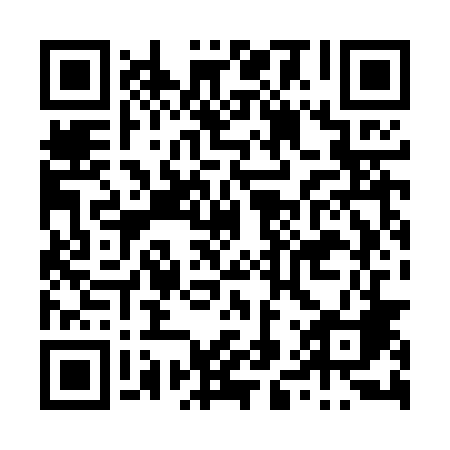 Ramadan times for Lutomek, PolandMon 11 Mar 2024 - Wed 10 Apr 2024High Latitude Method: Angle Based RulePrayer Calculation Method: Muslim World LeagueAsar Calculation Method: HanafiPrayer times provided by https://www.salahtimes.comDateDayFajrSuhurSunriseDhuhrAsrIftarMaghribIsha11Mon4:244:246:1812:053:565:535:537:4112Tue4:214:216:1612:053:585:555:557:4313Wed4:194:196:1412:053:595:575:577:4514Thu4:164:166:1112:044:015:595:597:4715Fri4:144:146:0912:044:026:006:007:4916Sat4:114:116:0712:044:046:026:027:5117Sun4:084:086:0412:044:056:046:047:5318Mon4:064:066:0212:034:076:066:067:5519Tue4:034:036:0012:034:086:086:087:5720Wed4:004:005:5712:034:106:096:097:5921Thu3:583:585:5512:024:116:116:118:0122Fri3:553:555:5212:024:126:136:138:0323Sat3:523:525:5012:024:146:156:158:0524Sun3:493:495:4812:024:156:166:168:0825Mon3:473:475:4512:014:166:186:188:1026Tue3:443:445:4312:014:186:206:208:1227Wed3:413:415:4112:014:196:226:228:1428Thu3:383:385:3812:004:206:236:238:1629Fri3:353:355:3612:004:226:256:258:1930Sat3:323:325:3412:004:236:276:278:2131Sun4:294:296:3112:595:247:297:299:231Mon4:264:266:2912:595:267:307:309:252Tue4:234:236:2612:595:277:327:329:283Wed4:204:206:2412:595:287:347:349:304Thu4:174:176:2212:585:307:367:369:325Fri4:144:146:1912:585:317:377:379:356Sat4:114:116:1712:585:327:397:399:377Sun4:084:086:1512:575:337:417:419:408Mon4:054:056:1312:575:357:437:439:429Tue4:024:026:1012:575:367:457:459:4510Wed3:593:596:0812:575:377:467:469:47